Aln Valley Railway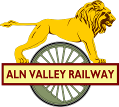 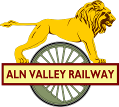 Lionheart StationLionheart Enterprise ParkAlnwickNE66 2EZVintage and Classic Vehicle Show20th & 21st June 2020Entry FormPlease return form to Kirsteen Gray at the above address  marking the envelope ‘Vintage/Classic Weekend’Please enclose a stamped, addressed envelope if confirmation is required.Or email to; classicvehicleshow@alnvalleyrailway.co.ukNameBlock CapitalsAddressBlock CapitalsTelephone No.EmailExhibit details;Including registration no.make, model etc.Brief history if knownDates attending, please tickDates attending, please tickSat 20th Sun 21stBoth DaysA strictly limited amount of overnight camping will be available from Friday 19thJune; If interested, please contact the organiser for further detailsA strictly limited amount of overnight camping will be available from Friday 19thJune; If interested, please contact the organiser for further detailsA strictly limited amount of overnight camping will be available from Friday 19thJune; If interested, please contact the organiser for further detailsA strictly limited amount of overnight camping will be available from Friday 19thJune; If interested, please contact the organiser for further detailsA strictly limited amount of overnight camping will be available from Friday 19thJune; If interested, please contact the organiser for further details